Разработка урока алгебры по теме: «Функция y = x2 , её свойства и график»7 классУчитель математики МБОУ СОШ № 7 посёлка КоммаякШилова А.Г.Тема урока: «Функция y = x2, её свойства и график»Класс: 7Цели урока:1. Формирование общекультурной компетенции.Аспекты: а) умение ставить цель; б) находить пути ее достижения; в) оценивать результаты деятельности.2. Формирование учебно-познавательной компетенции.Аспекты: а) знание основных понятий, входящих в изучаемую тему;б) выработка умений работать самостоятельно с теоретическим материалом на уровне анализа и вычленения главного; в) умение строить график функции y = x2.3. Формирование коммуникативной компетенции: Аспекты: а) развивать умения работать в группе; б) формировать чувство уважения к мнению окружающих.4. Формирование информационной компетенции.Аспекты: а) извлечение первичной информации, её обработка, представление и передача; б) превращение информации в знание.Задачи урока: Образовательные:- изучить новую функцию;- формировать навыки построения графика функции в ходе урока и самостоятельной работе;- развивать умения и навыки учащихся работать самостоятельно с теоретическим и практическим материалом на уровне анализа и вычленения главного. Развивающие:- формировать информационно – коммуникативные умения (добывать, обрабатывать, формировать информацию);- развивать критическое мышление;- развивать познавательную активность. Воспитательные:                                                                                                      - содействовать расширению кругозора;- развивать: самостоятельность и творчество, чувство ответственности, толерантности; умения общаться и работать в команде, аргументировано отстаивать свои взгляды.Формируемые УУД:- Познавательные УУД:умеют выбирать смысловые единицы текста и устанавливать отношения между ними;восстанавливают предметную ситуацию, описанную в задаче, путем переформулирования, упрощенного пересказа текста, с выделением только существенной для решения задачи информации;выделяют и формулируют познавательную цель;осуществляют поиск и выделение необходимой информации;структурируют знания;осознанно и произвольно строят речевые высказывания в устной и письменной формеопределяют основную и второстепенную информацию;самостоятельно создают алгоритмы деятельности при решении проблем творческого и поискового характера.- Коммуникативные УУД:интересуются чужим мнением и высказывают свое;с достаточной полнотой и точностью выражают свои мысли в соответствии с задачами и условиями коммуникации;умеют слушать и слышать друг друга;проявляют готовность к обсуждению разных точек зрения и выработке общей (групповой) позиции;учатся аргументировать свою точку зрения, спорить и отстаивать свою позицию невраждебным для оппонентов образом;обмениваются знаниями между членами группы для принятия эффективных совместных решений;умеют (или развивают способность) с помощью вопросов добывать недостающую информацию;устанавливают рабочие отношения, учатся эффективно сотрудничать и способствовать продуктивной кооперации;проявляют уважительное отношение к партнерам, внимание к личности другого, адекватное межличностное восприятие.- Регулятивные УУД:сличают способ и результат своих действий с заданным эталоном, обнаруживают отклонения и отличия от эталона;выделяют и осознают то, что уже усвоено и что еще подлежит усвоению, осознают качество и уровень усвоения;оценивают  достигнутый  результат;ставят учебную задачу на основе соотнесения того, что уже известно и усвоено, и того, что еще неизвестно.- ЛичностныеУУД:уважение личности и ее достоинства;готовность к равноправному сотрудничеству;любовь к природе;экологическое сознание;умение вести диалог на основе равноправных отношений и взаимного уважения.Результаты обучения:- Личностные:умение ясно, точно, грамотно излагать свои мысли в устной и письменной речи, понимать смысл поставленной задачи, выстраивать аргументацию, приводить примеры и контрпримеры;креативность мышления, инициатива, находчивость, активность при решении математических задач;умение контролировать процесс и результат учебной математической деятельности.- Метапредметные:умение применять индуктивные и дедуктивные способы рассуждений, видеть различные стратегии решения задач;умение самостоятельно ставить цели, выбирать и создавать алгоритмы для решения учебных математических проблем.- Предметные:уметь оперировать понятиями темы «Функция y = x2, её свойства и график»;уметь  строить график функции;умение работать с математическим текстом (анализировать, извлекать необходимую информацию), точно и грамотно выражать свои мысли в устной и письменной речи с применением математической терминологии и символики, использовать различные языки математики, проводить классификации, логические обоснования, доказательства математических утверждений;Тип урока:  урок изучения и первичного закрепления новых знаний.Применяемые методы и педтехнологии: групповая технология, проблемно-диалогическая технология с использованием стратегий смыслового чтения, личностно-ориентированная.Методы: проблемно-поисковый, наглядные, дедуктивные, продуктивные, практические. Приёмы:  работа в парах, обсуждение, обобщение знаний.   Формы работы на уроке: фронтальная, самостоятельная, групповая, индивидуальная.Используемые средства обучения: карточки-заготовки для построения графика функции, листы контроля, источник информации (учебник Макарычев Ю.Н. алгебра 7 класс. М.: Просвещение, .), карточки с заданиями .Необходимое оборудование и материалы: компьютер, проектор, экран.Сопровождение к уроку: компьютерная презентация.  Время урока: 45 минутСтруктура урока:Организационный этап – 1 мин.Постановка проблемы –  3 мин.Актуализация знаний – 6 минут:4. «Открытие» нового знания – 20 минут.5. Физкультминутка – 1 минута.6.  Первичное закрепление знаний. Самостоятельная работа с самопроверкой по эталону – 7 мин.Подведение итогов урока – 3 минуты.        Домашнее задание – 1 мин.Рефлексия – 3 мин.Этап урокаЭтап урокаЧто делаютЧто делаютФормируемые УУДФормируемые УУДФормируемые УУДНазваниецельучительученикиПознавательныеРегулятивныеКоммуникативные, личностные1 этап.ОрганизационныйПодготовка учащихся к работе на занятии: приветствие; проверка готовности учащихся к занятию, быстрое включение их в деловой ритм.  Мотивационное начало урока.  Здравствуйте ребята, садитесь! Эпиграфом к уроку будут слова: « Как приятно знать, что ты что-то узнал!»                               Мольер Дети усаживаются на свои рабочие места.Учащиеся отвечают (например, знания не приходят к человеку сами, их нужно добыть и т.д.).Прогнозирование своей деятельностиУмение слушать и вступать в диалог2 этап.Постановка проблемы Раскрытие целей занятия, организация действий учащихся по их принятию.Посмотрите, ребята на слайд, прочитайте тему урока. Ребята, это знакомая нам функция? Тогда, скажите, чем мы с вами будем заниматься сегодня на уроке. Уточняет понимание учащимися поставленных целей урока.Читают тему урока.Нет, незнакомая.Мы будем добывать новые знания: изучим новую функцию, её свойства и научимся строить её график.3 этап.  Актуализация знанийВключение в учебную деятельность.Актуализация опорных знаний и умений, формирование познавательных мотивов. Обеспечение активности каждого учащегося.Открываем тетради, записываем число и тему урока.Ребята, а как вы считаете, с каким математическим понятием связана неизвестная  нам функция?  А что вы знаете про квадрат числа? Как называется операция возведения в квадрат? Какими свойствами она обладает.Для повторения предлагаю следующее  задание. Работаем в группах по четыре человека.Задание.а) выберите известные  функции;б) вычислите значение функции по формуле.С возведением в квадратОтветы учащихся (определение степени, четной степени; каждому y соответствуют 2x,а каждому x-1y.)Учащиеся выполняют задание в рабочей тетради.Поиск и выделение необходимой информацииПостановка цели учебной задачиУмение слушать и вступать в диалог4 этап. «Открытие» нового знанияВключение в целенаправленное действие.Итог: осознание смысла, самостоятельное открытие новых знаний.Работа в парах, малых группахУчитель  - консультант  организатор.Усвоение связей и отношений между фактами, установить выявленные пробелы и на этой основе решить, можно ли переходить к следующему этапу.При опросе выявить понимание основного содержания усвояемых знаний сильными и слабыми учащимися. Класс привлечь к дополнению и оценке ответов товарищей. Устранить выявленные пробелы. Активные действия учащихся с объектом изучения, максимальное использование самостоятельности в добывании знаний.А мы с вами переходим к изучению неизвестной вам функции  y = x2. Для этого откройте параграф 8,п.29 стр 105 прочитайте текст  и ответьте на следующие вопросы:Что такое функция?Что такое независимая переменная или аргумент?Что такое зависимая переменная?Составьте алгоритм построения графика функции  y = x2.Учитель контролирует выполнение работы.Учитель организует беседу по уточнению и конкретизации первичных знаний.Учитель задаёт вопрос, ученик отвечает. На столах у обучающихся карточки двух цветов: красная – «за», синяя – «против». С помощью,  которых ребята соглашаются или исправляют, дополняют ответы одноклассников.Работа в группах.На карточках-заготовках  каждая группа строит график функции    y = x2, используя составленный алгоритм.Затем по команде учителя отдают на проверку построенный график другой команде по схеме Далее учитель организует самостоятельную работу с учебником.  Переходим к изучению свойств функции  y = x2. Для этого прочитайте текст на стр. 107. Посмотрите на доску и заполните пропуски, в утверждениях  записав эти утверждения в тетрадь.Свойства функций:Область определения функции  y = x2….Функция ограничена ……., но не ограничена ……унаим..= …..; унаиб. = ……Функция возрастает на ……Область значений функции  y = x2 это …….Проверяем ответы. Проверяют правильность выполнения задания по эталону (слайд с ответами). В листы контроля  выставляем отметку за выполнение задания .Проверка правильности решения. Учитель на слайде показывает решение, учащиеся проверяют. Поиск, сбор и изучение информацииЧитают, отвечают на вопросыОбсуждают, делают замечания, исправляют, доказывают свою точку зрения.Строят график функции.Осуществляют взаимопроверку. .Индивидуальная работа.Читают текст и записывают утверждения.Проверяют и оценивают выполненное задание.Выделение и формулирование познавательной цели, рефлексия способов и условий действия.Анализ объектов и синтезПланирование своей деятельности для решения поставленной задачи и контроль полученного результатаУмение слушать и вступать в диалог,Коллективное обсуждение проблем (при необходимости)5 этап. ФизкультминуткаИзбежать переутомления и его последствий, стабилизировать физиологические процессы.Участвуют в физкультминутке.6 этап. Первичное закрепление знаний. Самостоятельная работа с самопроверкой по эталону Обеспечение усвоения новых знаний и способов действий на уровне применения в знакомой и новой ситуации.Отработка и закрепление.Включение в тренировочную деятельность.Итог: освоение новых  знаний, способов  действий на уровне исполнительской компетенции.Учитель организует взаимопроверку.Каждый индивидуально в своей  тетради строит график функции  y = x2.  Укажите при каких значениях  х у=0  Взаимопроверка. Учащиеся меняются тетрадями и оценивают работу друг-друга.В листы контроля выставляем друг-другу отметку за выполненное задание по следующим критериям:Правильность и качество выполнения чертежа.Правильность ответов на поставленные вопросы.Каждый работает индивидуально.Затем обучающиеся обсуждают свои ответы.Выделение и формулирование познавательной цели, рефлексия способов и условий действия.Анализ и синтез объектовПланирование своей деятельности для решения поставленной задачи,  контроль полученного результата, коррекция полученного результата, саморегуляцияУмение слушать и вступать в диалог,Интегрироваться в группу6 этап. Первичное закрепление знаний. Самостоятельная работа с самопроверкой по эталону Включение в продуктивную деятельностьИтог: освоение нового знанияРешение заданий по учебнику:1 вариант –№484 (а; б); 2 вариант – №486 (а; б).В листы контроля выставляем отметку за выполненное задание.   Выполняют упражнение в тетради..Проверяют, если возникли вопросы, то задают их. Выставляют отметку.7 этап.Подведение итогов урокаОбщая характеристика работы класса, успешность овладения материалом, вскрытые недостатки, пути их преодоления.Подводим итоги урока.Оцените работу каждого в группе по 5-ти бальной шкале и поставьте эту отметку в лист контроля. Подсчитайте общее количество баллов, которые вы заработали на разных этапах урока.Бланки сдают учителю.Выставляют итоговые оценки (работа в группах).  Подсчитывают баллы, выставляют отметку.Построение речевого высказывания в устной форме, рефлексия способов и условий действияКонтроль и оценка своей деятельности в рамках урокаУмение слушать и вступать в диалог.Личностное самоопределений 8 этап. РефлексияАнализ и оценка успешности достижения цели и перспективы последующей работы.Обратная связь: контроль, самооценка.Учитель организует беседу, связывая результаты урока с его целями. Ребята, какие задачи мы ставили в начале урока?Как вы считаете, выполнили ли мы эти задачи?Использование  приема «инсерт».Формулируют конечный результат своей работы на уроке.Называют основные позиции нового материала и как они их усвоили (что получилось, что не получилось и почему).Анализ объектов и синтез, выбор оснований и  критериев для сравненияПланирование своей деятельности для решения поставленной задачи,  саморегуляцияСамоопределение с целью получения наивысшего результата9 этап. Домашнее заданиеЗадать домашнее заданиеДомашнее задание:П.23, №485, №490Просматривают задания, задают вопросы, если что-то непонятно по домашнему заданию.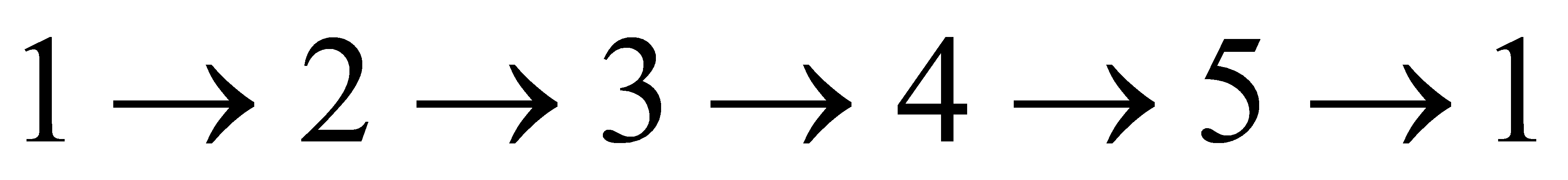 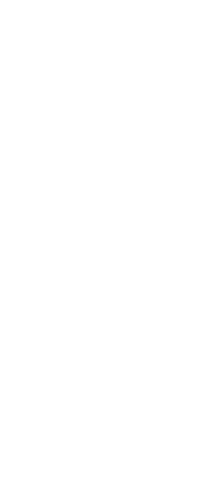 